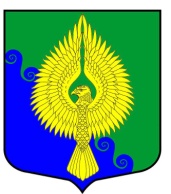 Внутригородское муниципальное образованиеСанкт-Петербургамуниципальный округ ЮНТОЛОВОМуниципальный Совет(МС МО МО Юнтолово)6-го созываРЕШЕНИЕ« 18 »  марта  2021 года	 								 	№ 03О досрочном прекращении полномочий члена избирательной комиссии муниципального образования муниципальный округ Юнтолово с правом решающего голоса Сабловой Светланы Анатольевны	В соответствии со статьями 22, 29 Федерального закона от 12.06.2002 № 67-ФЗ 
"Об основных гарантиях избирательных прав и права на участие в референдуме граждан Российской Федерации" и на основании заявления о сложении полномочий члена Избирательной комиссии муниципального образования муниципальный округ Юнтолово с правом решающего голоса Сабловой Светланы Анатольевны от 25.02.2021 годаМуниципальный Совет решил:Освободить от обязанностей члена Избирательной комиссии муниципального образования муниципальный округ Юнтолово (далее – ИКМО МО Юнтолово) с правом решающего голоса Саблову Светлану Анатольевну до истечения срока полномочий, назначенную в состав ИКМО МО Юнтолово решением Муниципального Совета внутригородского муниципального образования Санкт-Петербурга муниципальный округ Юнтолово от 15.05.2018 года № 02-03/06 
«О формировании состава Избирательной комиссии внутригородского муниципального образования Санкт-Петербурга муниципальный округ Юнтолово 2018-2023 гг.» по предложению Санкт-Петербургской избирательной комиссии.Объявить прием предложений по кандидатуре для назначения члена ИКМО МО Юнтолово с правом решающего голоса состава 2018-2023 гг взамен выбывшего.Установить, что предложения по кандидатуре в состав ИКМО МО Юнтолово представляются в Муниципальный Совет внутригородского муниципального образования 
Санкт-Петербурга муниципальный округ Юнтолово (далее – Муниципальный Совет МО Юнтолово), находящийся по адресу: Санкт-Петербург, ул.Шаврова, дом 5, корп.1, с учетом  Методических рекомендаций о порядке формирования территориальных избирательных комиссий, избирательных комиссий муниципальных образований, окружных и участковых избирательных комиссий, утвержденных Постановлением ЦИК России от 17.02.2010 
N 192/1337-5.Утвердить текст информационного сообщения о приеме предложений по кандидатуре в состав ИКМО МО Юнтолово (далее – информационное сообщение) согласно приложению к настоящему решению.Направить копии настоящего решения в Санкт-Петербургскую избирательную комиссию и в ИКМО МО Юнтолово.Решение вступает в силу с момента принятия и подлежит опубликованию.Глава муниципального образования,исполняющий полномочияпредседателя Муниципального Совета							С.К. ГревцеваПриложение 1к решению МС МО МО Юнтоловоот 18.03.2021 года № 03ИНФОРМАЦИОННОЕ СООБЩЕНИЕ О ПРИЕМЕ ПРЕДЛОЖЕНИЙ ПО КАНДИДАТУРЕ ЧЛЕНА ИЗБИРАТЕЛЬНОЙ КОМИССИИ С ПРАВОМ РЕШАЮЩЕГО ГОЛОСА В СОСТАВ ИЗБИРАТЕЛЬНОЙ КОМИССИИ ВНУТРИГОРОДСКОГО МУКНИЦИПАЛОЬНОГО ОБРАЗОВАНИЯ САНКТ-ПЕТЕРБУРГА МУНИЦИПАЛЬНЫЙ ОКРУГ ЮНТОЛОВОВ связи с досрочным прекращением полномочий члена Избирательной комиссии муниципального образования муниципальный округ Юнтолово (далее – ИКМО МО Юнтолово) с правом решающего голоса, руководствуясь статьями 22, 29 Федерального закона от 12.06.2002    № 67-ФЗ "Об основных гарантиях избирательных прав и права на участие в референдуме граждан Российской Федерации" с учетом положений, установленных постановлением Центральной избирательной комиссии Российской Федерации от 17 февраля 2010 года № 192/1337-5 «О Методических рекомендациях о порядке формирования территориальных избирательных комиссий, избирательных комиссий муниципальных образований, окружных и участковых избирательных комиссий», постановлением Санкт-Петербургской избирательной комиссии от 7 февраля 2017 № 207-1 «О порядке реализации полномочий Санкт-Петербургской избирательной комиссии по предложению кандидатур в составы избирательных комиссий внутригородских муниципальных образований Санкт-Петербурга, а также кандидатур на должность председателей избирательных комиссий внутригородских муниципальных образований Санкт-Петербурга», объявляется прием предложений по кандидатуре в состав ИКМО МО Юнтолово взамен выбывшего члена.Прием документов осуществляется Муниципальным Советом внутригородского муниципального образования Санкт-Петербурга муниципальный округ Юнтолово по адресу: Санкт-Петербург, ул. Шаврова, дом 5, корп.1, 1 этаж. Срок приема документов с 24.03.2021 по 09.04.2021 года включительно, в режиме работы:Понедельник-пятница с 10.00 до 12.00  и с 15.00 до 17.00,Суббота, воскресенье, праздничные дни – выходной. Пакет документов необходимо представить в соответствии с требованиями Постановления ЦИК РФ от 17.02.2010 № 192/1337-5. 